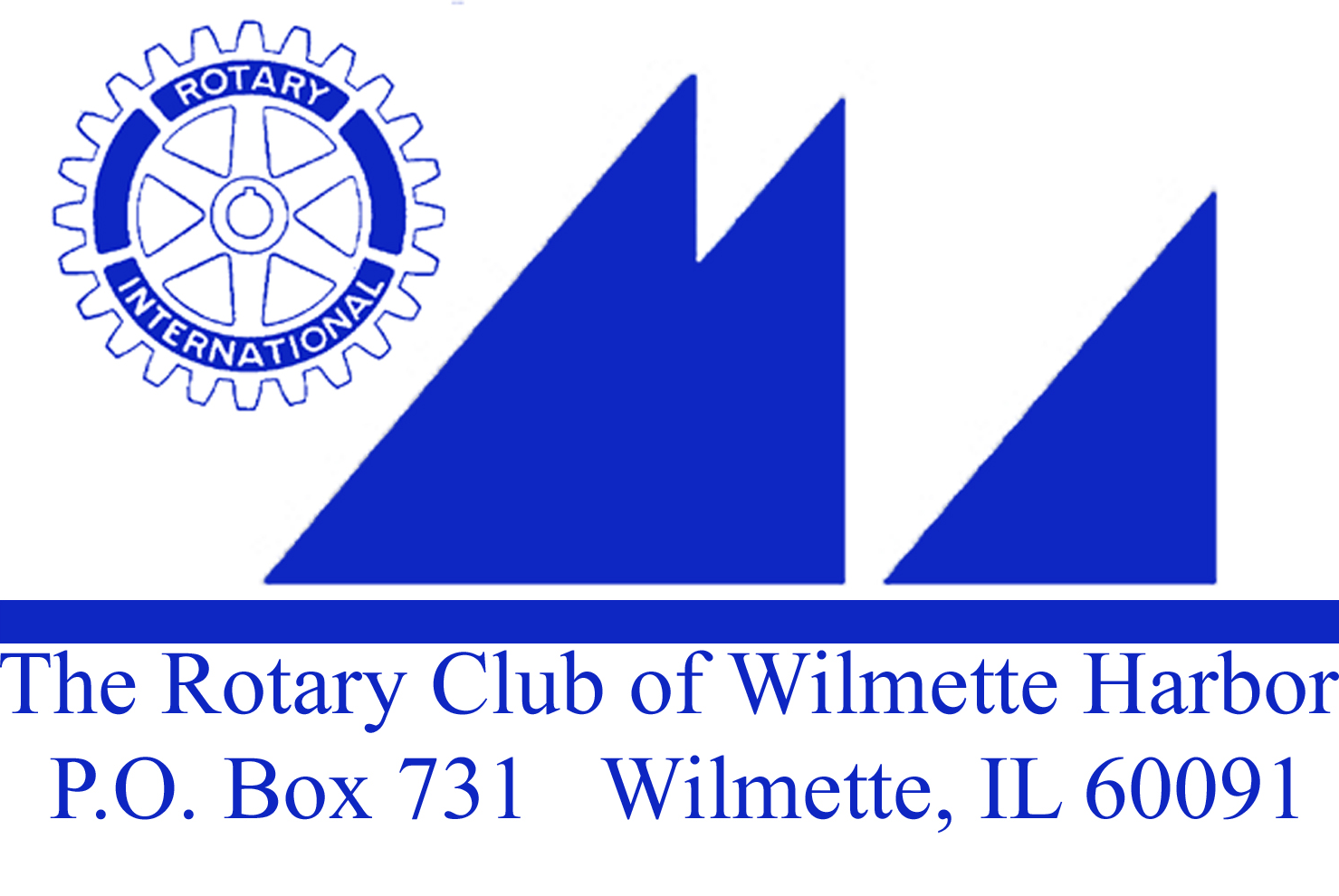 Wednesday, May 25, 2016 Call to orderThought & Pledge – Jack CloseFour Way Test – In all the things you think, say, or do:1st – Is it the truth?2nd – Is it fair to all concerned?3rd – Will it build goodwill and better friendships?4th – Will it be beneficial to all concerned?A Special Thank you:Set Up – Gil (John Gilbert)Treasurer  – Hank HufnagelAttendance – Greg MichelGreeter – Norene ChipThought & Pledge – Jack CloseRotarian Bio. –  Ellen GreenbergerScribe –  Karen DonnanMusic –  John RayDuty Roster in 2 weeks – June 8, 2016 Greeter: Michael DonnellyThought  & Pledge: Ellen FalkofAttendance:  Keith DronenScribe: Timothy FrenzerBio: John KesslerVisiting Rotarians or Guests – James Waite – prospective memberBill Glader – Evanston Lighthouse Rotary Club, 2nd Annual Taste of Evanston June 12th at the Rotary International Garden. To Purchase tickets evirotaryclub.pingg.com/taste16Isabelle Walker & Piotr Pacholarz – Vocational/Educational Scholarship winners.Birthdays – Karen Donnan – May 30th          John Glasgow – May 31st.  		         Our Club – May 22, (26 years)Club Anniversaries – 26 years and Founding Members of our Club on May 22, 1990Gil GilbertJohn GlasgowJohn KesslerJoyce KnauffHerb McDowellBarry MillerHeidi VoorheesJohn Wertymer	Wedding Anniversary – Paul Harris Presentation –  Frank Hussey – PH +8  Frank Spoke on why supports Rotary.New Member Induction –  Jim Waite has been approved by the board and will be inducted when I return on Wednesday, 6/15.Announcements:Next Wednesday’s First Wednesday Event:  Thank you Potluck Dinner at my Home, 822 Chestnut Ave., Wilmette (6-6:30PM) Please bring an appetizer, side dish or dessert. Spouses are welcomed.10) Fundraising – Non-Event Spring Fundraiser – Update 11) Upcoming Community Service Projects: 	Next Soup Kitchen is scheduled for Monday, June 6th – Tom Ryan, sign up sheet.Community Service Grants – Herb McDowell – Presentation of the recipients on Wednesday, June 8th.  Will try to move this to 6/15.	Pasek Garden – Beth DeWall; Maureen Barry, Joyce Knauff & Gil cleaned up, pulling weeds and getting rid of invasive plants last Saturday, 5/21/16.Herb McDowell volunteered to spread 6 bags of mulch on the garden for Beth.12) Installation Dinner – Wilmette Golf Club, Wednesday, June 29, 2016.    9 hole Golf Outing starting at 3PM and drinks at 6:30PM and dinner/events at 7PM.  13) Rotarian of the Year – Please email me any of your nominations.  The board will vote at our June board meeting.  No Club Officers or Board Members are eligible. 14) The 2017 Rotary International Convention will take place in Atlanta from June 10-14.  While every Rotary Convention is an exciting event, 2017 will be extra special because we will be celebrating the 100th Anniversary of The Rotary Foundation.  As a matter of fact, it was in Atlanta at the 1917 Rotary Convention, that Rotary President Arch Klumph announced the formation of OUR foundation with the first contribution of $26.50.In honor of Arch's birthday on June 6th, and in memory of the first donation, Rotary is offering a special registration fee of $265 - but only from May 28th to June 6th.  After June 6th, the registration fee will increase to $340.  Register at: http://www.riconvention.org/en/atlanta. 15) Jamie Revords closing remarks last week from the speech by PDG Emmanuel Katongole made during his induction into the Arch Klumph Society in April about how Rotary and Rotarians affected his life growing up in Uganda.  Please let me know if you’d like me to email you a copy of his remarks.Any More Announcements?Good News/Bad News –  WHO says that Pakistan may be free of Wild Polio Virus within the next 2 months.  15 cases have been reported so far this year between Pakistan and Afghanistan.  Welcome Back John Wertymer, our new man of steel.Gil shaved his mustacheTim Frenzer is celebrating his daughter Megan receiving her MS and beginning her PHD and his son Patrick receiving his white coat in the veterinary program at the University of Florida. Club Bio:  Ellen Greenberger presented her biography to the club.Speaker(s):Ray Lechner introduced two of the three Vocational/Educational Scholarship winners:Isabelle Walker will be attending Oakton college and is studying biology with the goal of attending LoyolaPiotr Pacholarz will be attending Oakton college to study computers. Peter moved to the US just over a year ago from Poland and graduated from New Trier.Meeting adjourned at 8:10AM